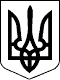 75 СЕСІЯ  ЩАСЛИВЦЕВСЬКОЇ СІЛЬСЬКОЇ РАДИ7 СКЛИКАННЯ                                                          РІШЕННЯ29.08.2018р.                                                с. Щасливцеве                                    № 1162Про узгодження поділу земельної ділянки та присвоєння адреси земельним ділянкамРозглянувши заяви громадян України, план поділу земельної ділянки Витяг з державного реєстру речових прав на нерухоме майно про реєстрацію права власності та інші документи, керуючись ст. 12, 19 Земельного кодексу України, ст. 26 Закону України «Про місцеве самоврядування в Україні», сесія Щасливцевської сільської радиВИРІШИЛА:1.Узгодити ***  розподіл земельної ділянки (кадастровий номер 6522186500:21:029:0008), яка належить йому на підставі Витягу з державного реєстру речових прав на нерухоме майно про реєстрацію права власності    загальною площею , розташованої за адресою с. Щасливцеве, вул. Миру, *** на дві самостійні та присвоїти новостворюваній земельній ділянці  площею   адресу с. Щасливцеве, вул. Миру, ***,  за земельною ділянкою  площею  залишити адресу с. Щасливцеве, вул. Миру,*** . 2.Узгодити *** розподіл земельної ділянки (кадастровий номер 6522186500:02:001:0011), що належить йому на підставі Свідоцтва про право власності на нерухоме майно   загальною площею , розташованої за адресою с. Генічеська Гірка, вул. Виноградна, ***  на дві самостійні та присвоїти новостворюваній земельній ділянці  площею   адресу с. Генічеська Гірка, вул. Виноградна, *** ,  за земельною ділянкою  площею  залишити адресу с. Генічеська Гірка, вул. Виноградна,*** . 3.Контроль за виконанням рішення покласти на комісію з питань регулювання земельних відносин та охорони навколишнього середовища.Сільський голова                                                             В.О.Плохушко